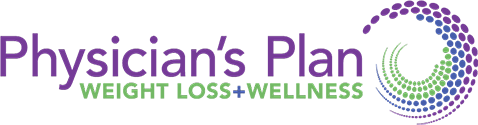 Patient Registration Instructions – myPatientVisit Portal    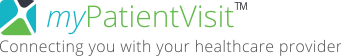 Step 1: Click on the link in the invitation email and/or text. If you did not receive the email, please check your “Junk” folder, or visit  https://www.mypatientvisit.com/#/login?practiceID=WIMIKSFrom the invite email/text it will automatically start to create your account. (Image 1). From the link you will need to select create account. (Image 2)                    (1)Invite email/Text                                                               (2) Link option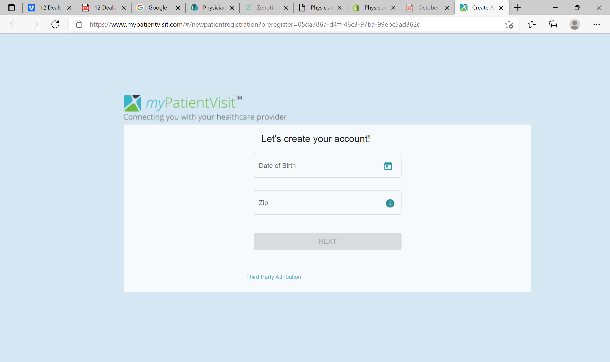 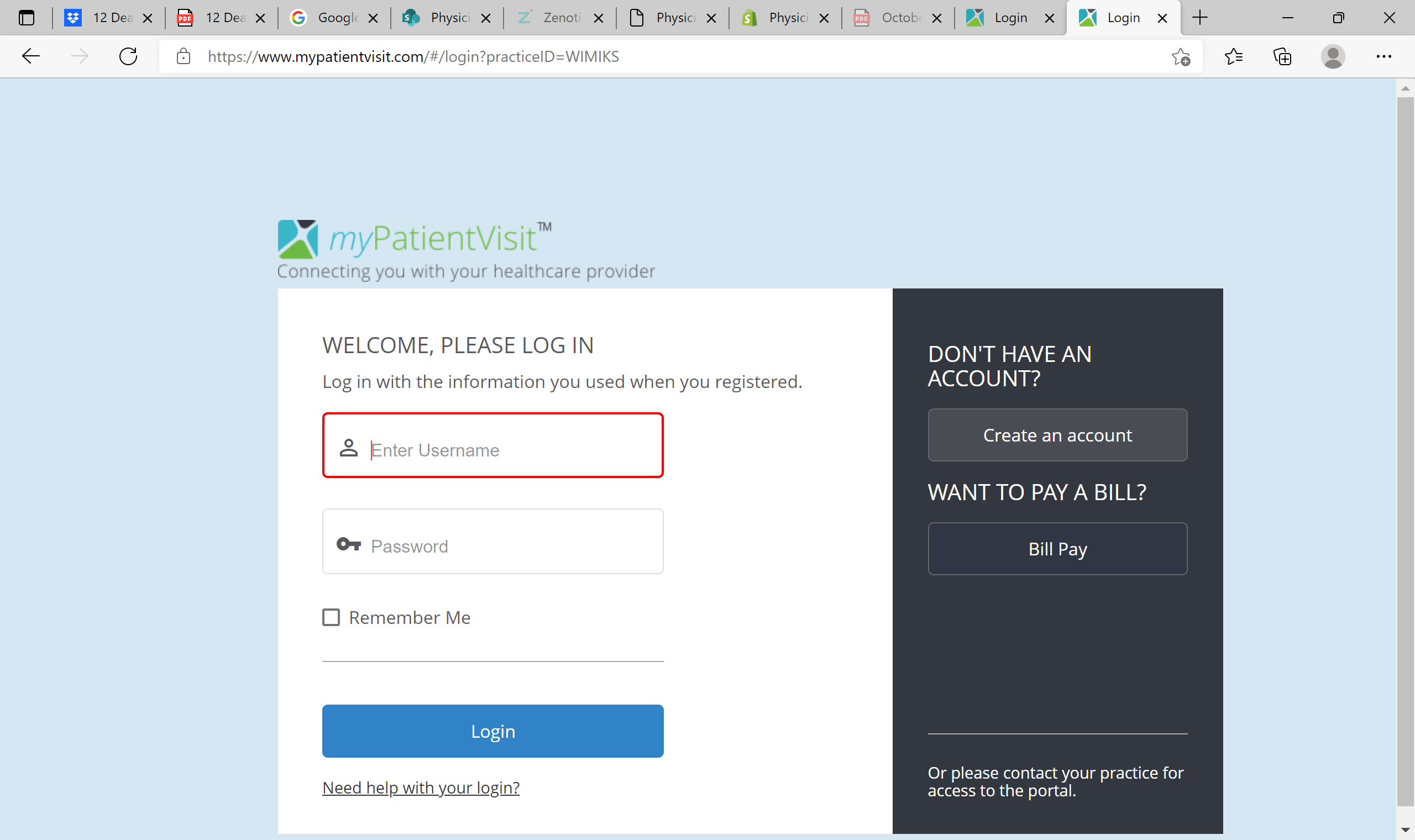 Step 2: Fill in all Sign-In information in the provided fields and create a unique password for your account. *NOTE 1: First/Last name must match name on your patient record.Step 3: Read the full “Terms & Conditions” and click the acceptance checkbox. Step 4: Click “Register” and complete appropriate steps in the following section.
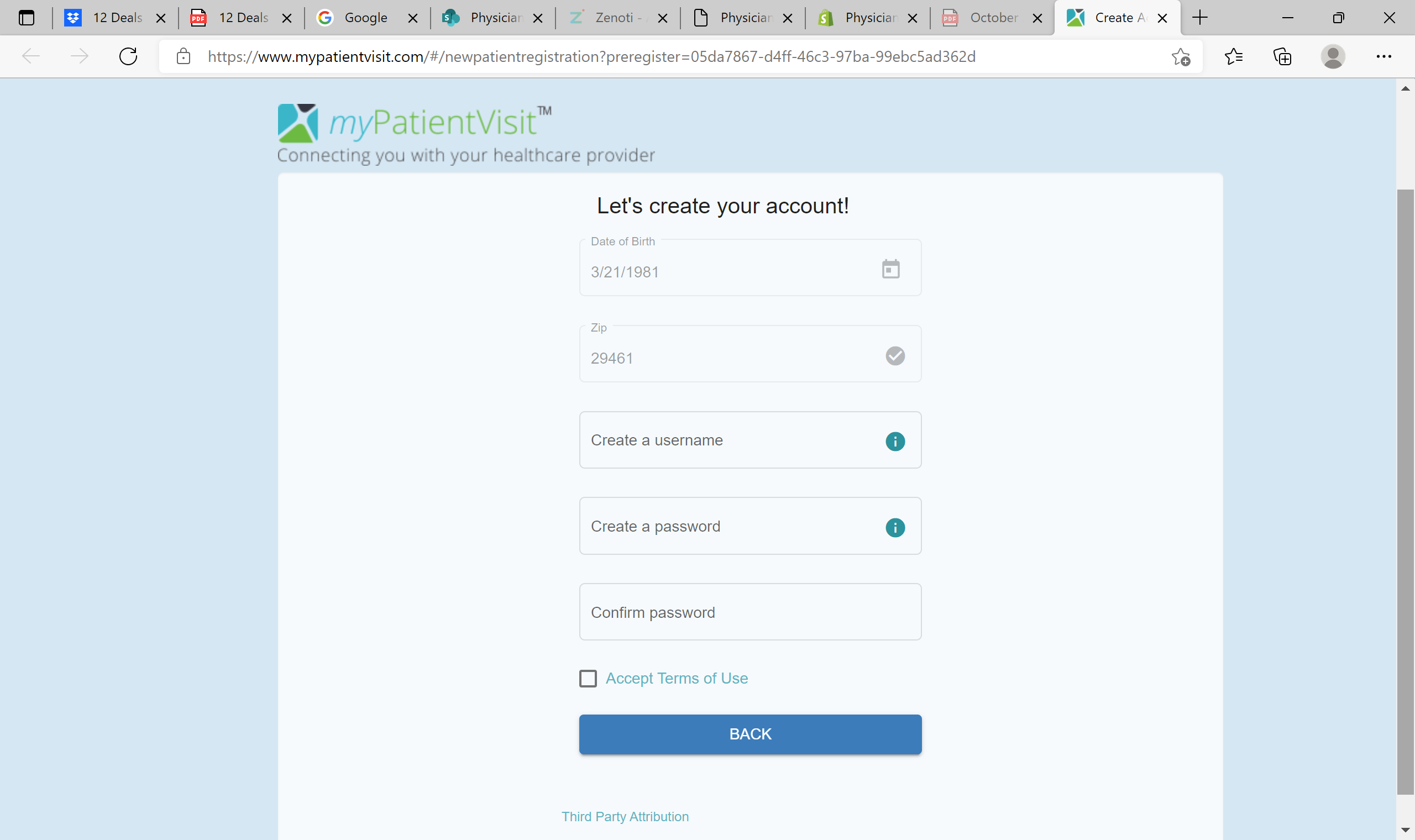 Select three Security Questions from the provided dropdown menus. Input appropriate answers and submit. *NOTE: Security questions cannot be changed once submitted.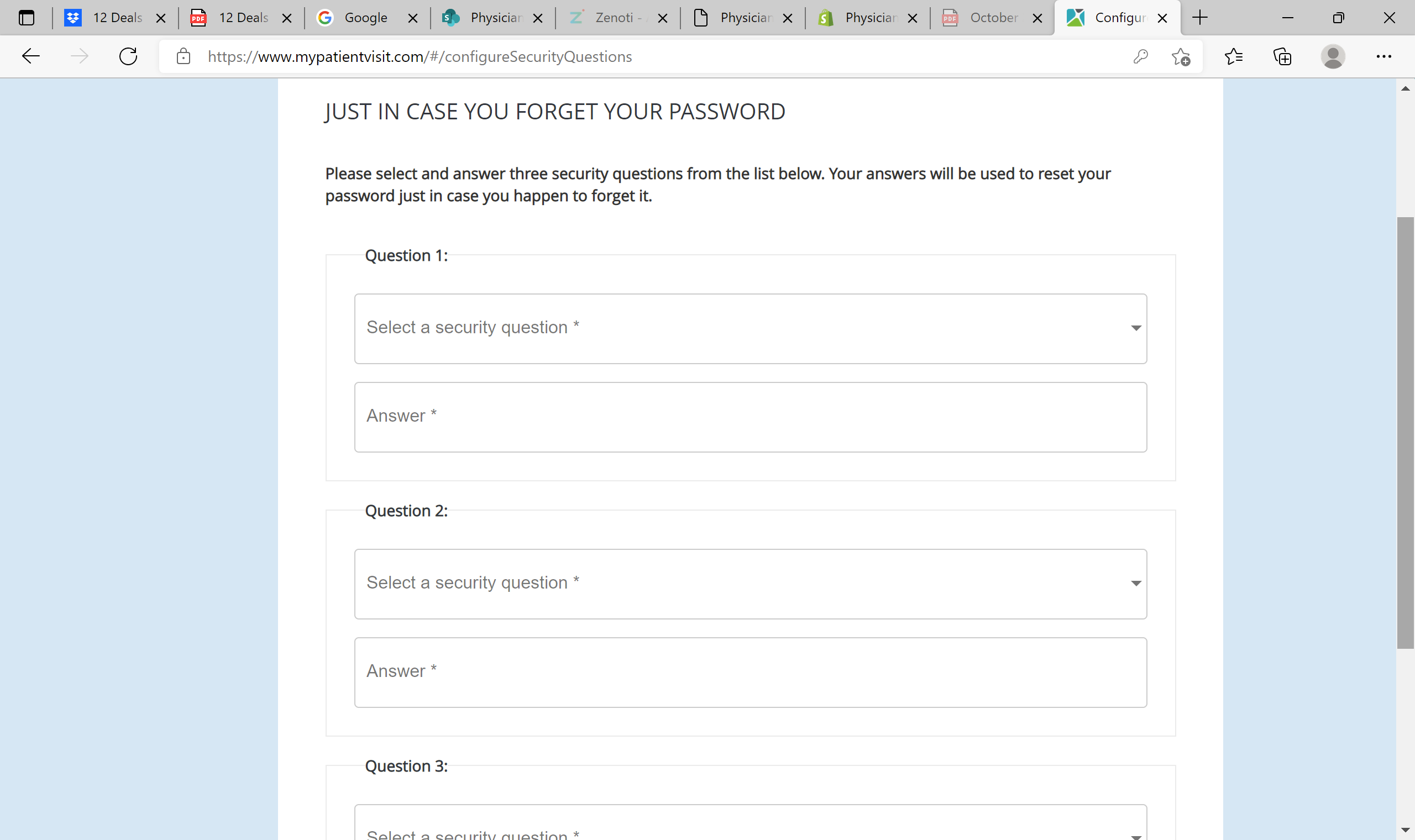 Step 5: Patient Dashboard will appear, giving you authorized access to portal tools.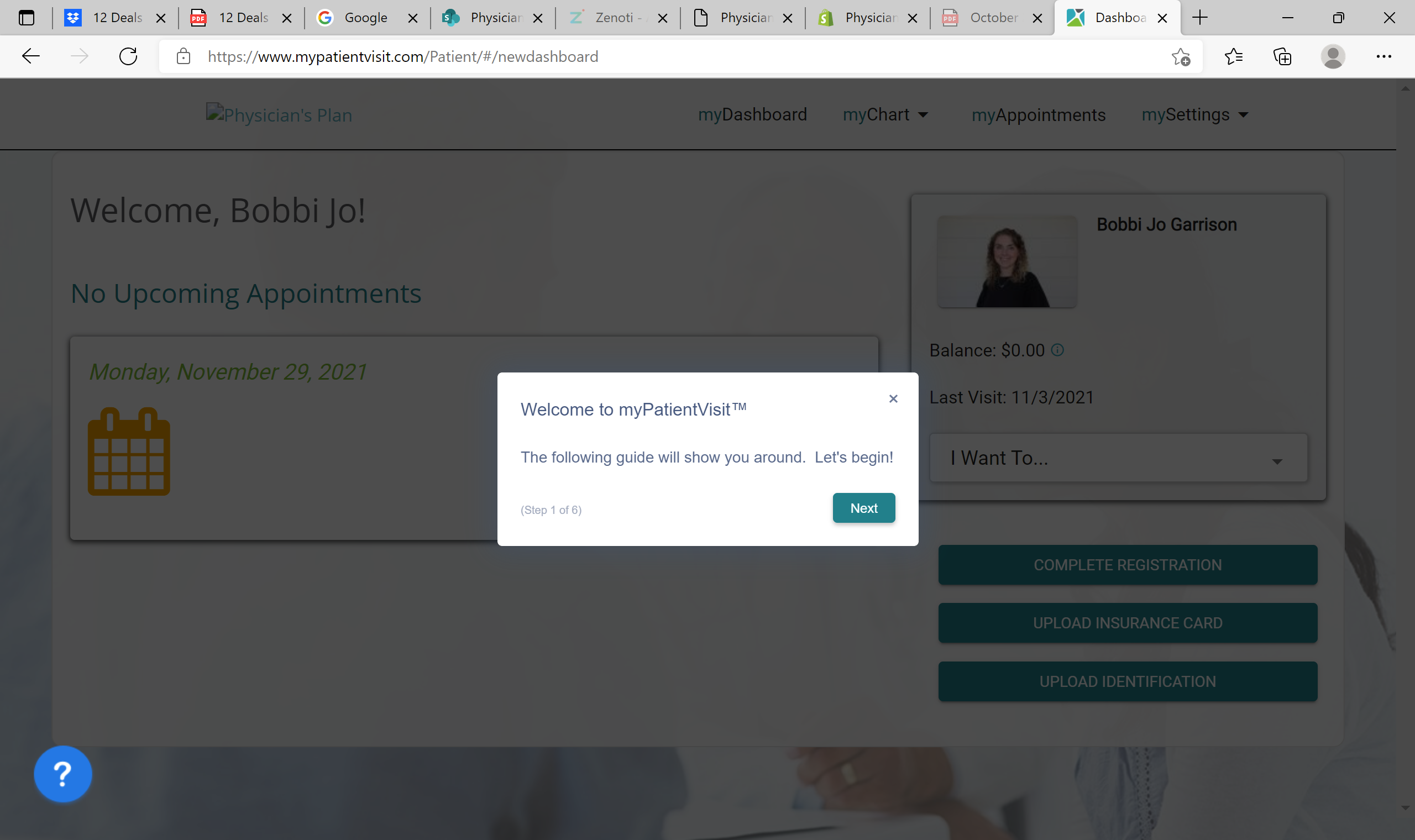 Step 6: Select “Complete Registration” 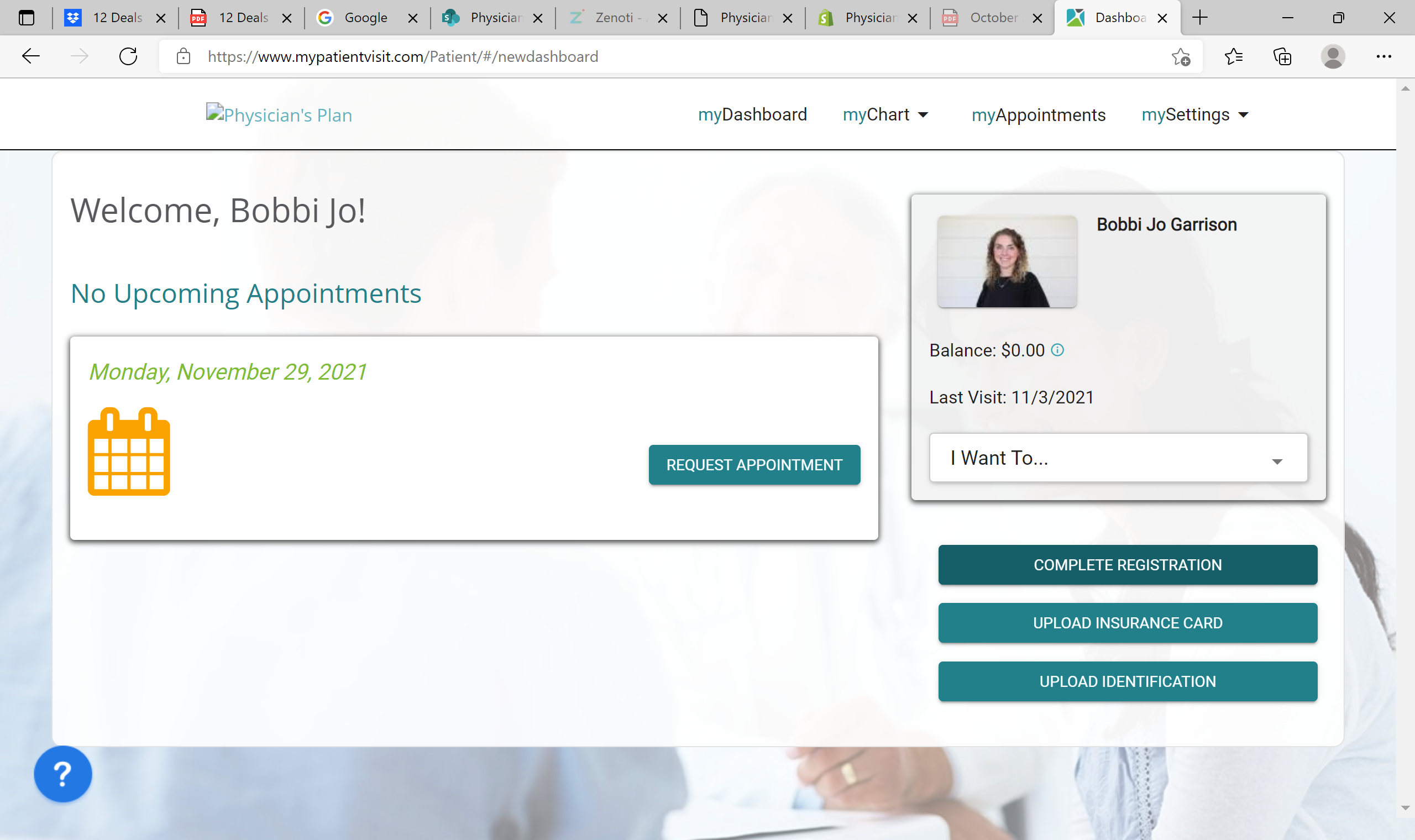 Step 7: Fill in your demographics and click next.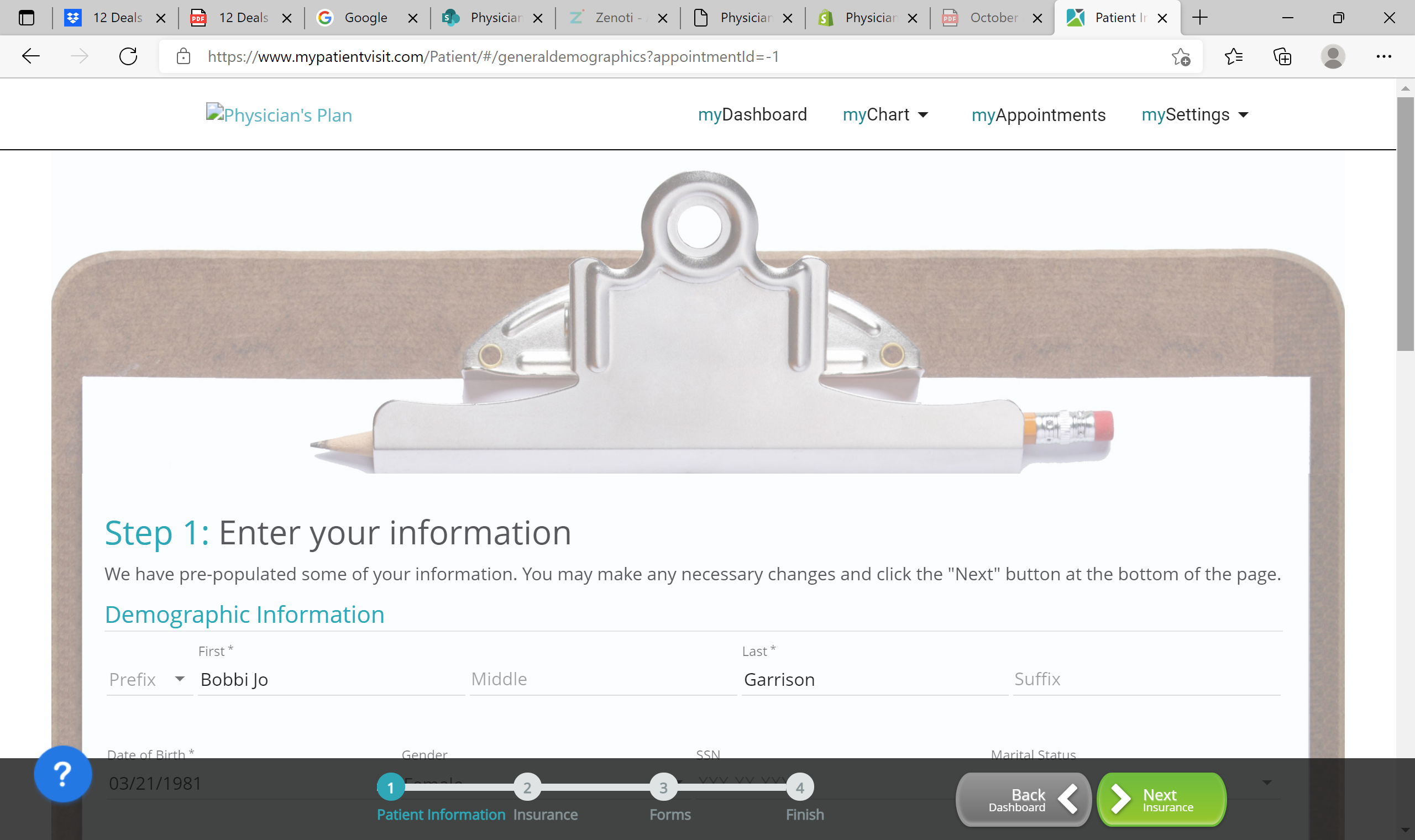 Step 8: Complete “Medical History” and “Online Forms”.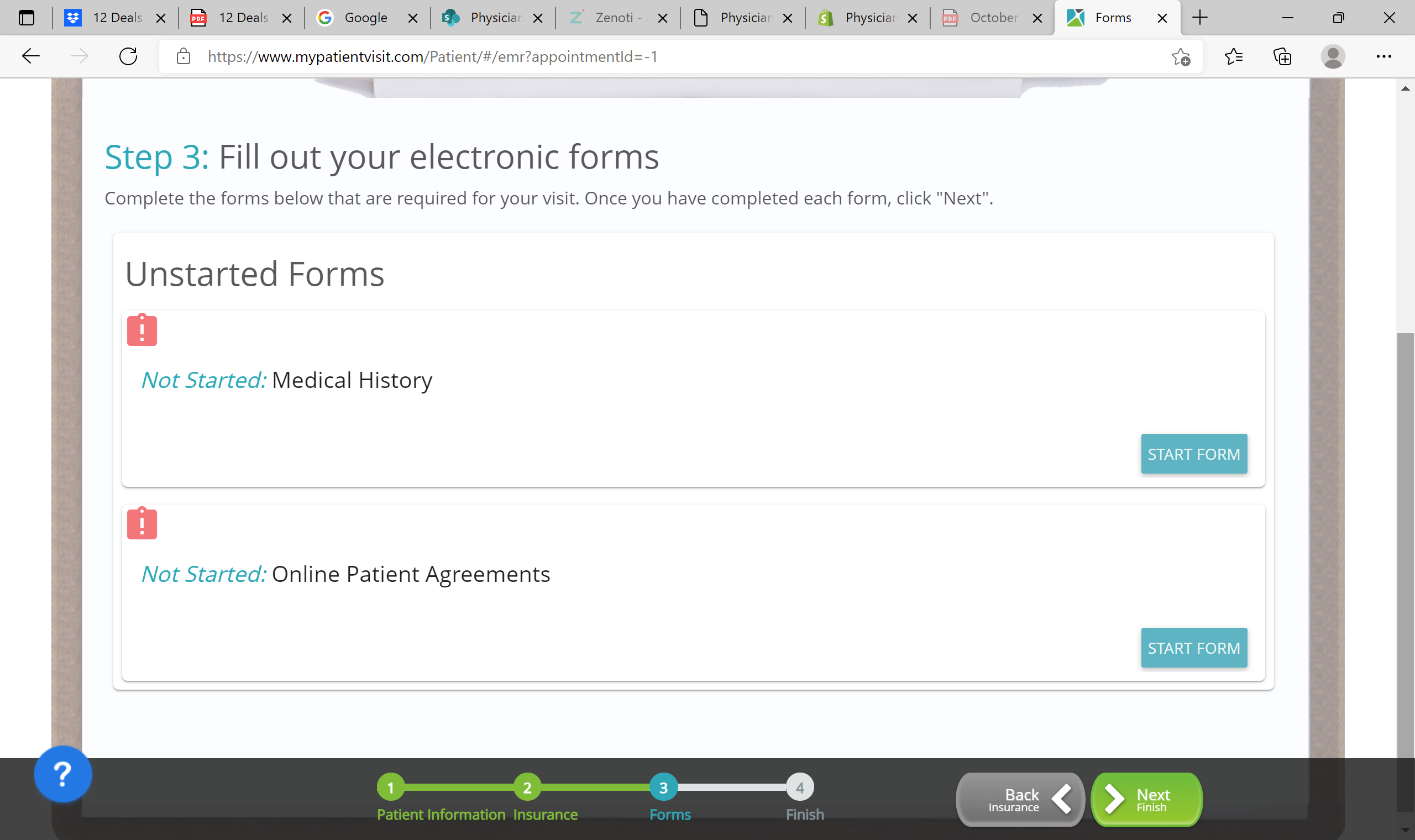 Once you have completed the forms you have completed your registration!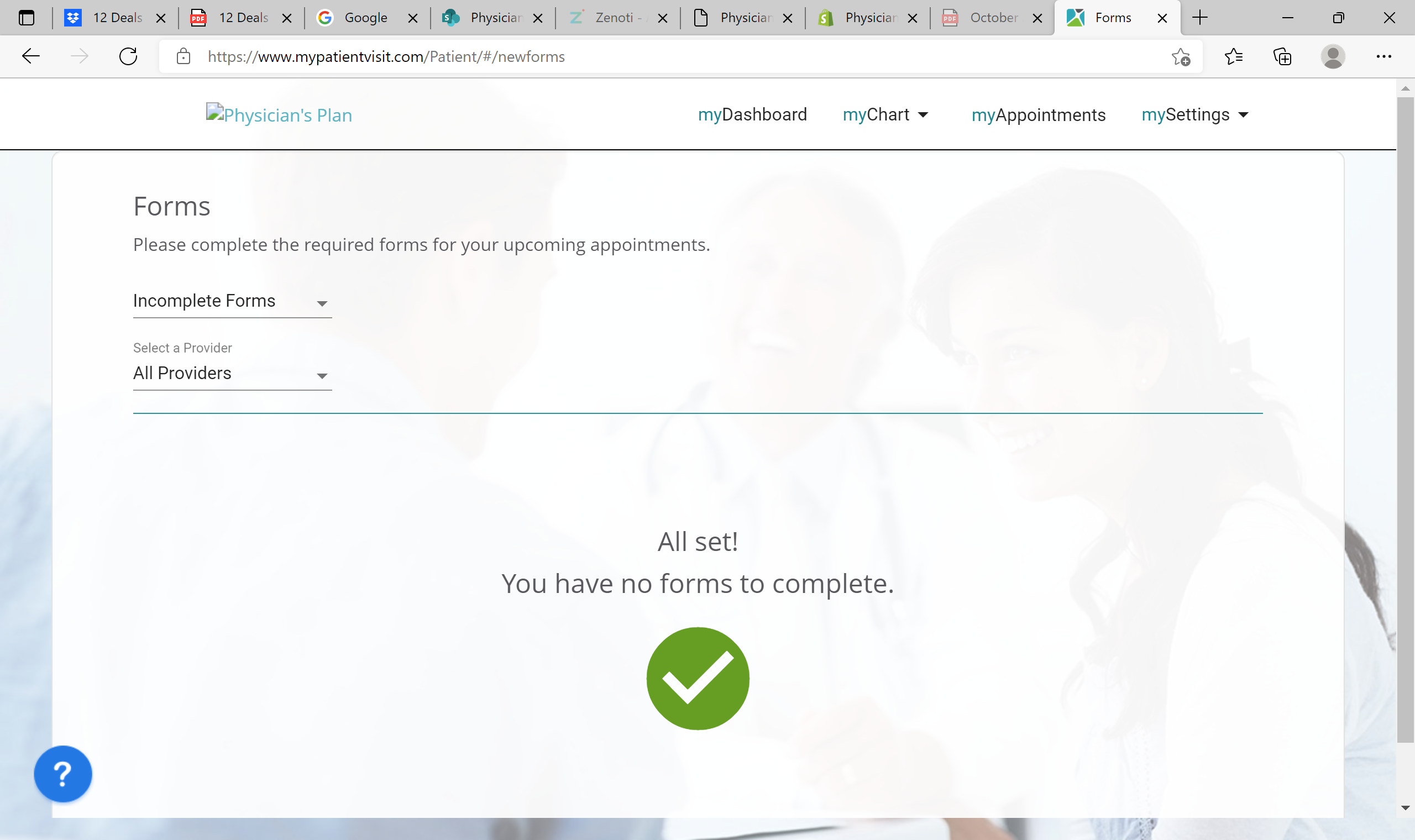 From your “MyDashboard” you can request and/or schedule appointments, see upcoming appointments, send and receive secure messages, and view documents. You can also download “mypatientVisit” app for quick and easy access. 